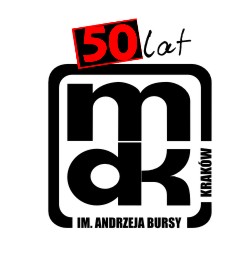 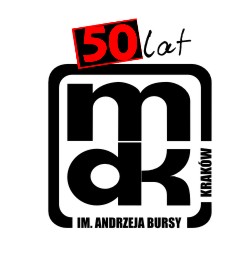 „W ROLI GŁÓWNEJ …   jabłko, marchew, brokuł”PROJEKT W RAMACH KAMPANII  „KRAKÓW STAWIA NA RODZINĘ”KONKURS REALIZOWANY WE WSPÓŁPRACY Z PEŁNOMOCNIKIEM PREZYDENTA MIASTA KRAKOWA DS. RODZINYCykl spotkań i warsztatów w Klubie Czasu Wolnego inspirowanych akcją „ZDROWE ŻYWIENIE = MĄDRE MYŚLENIE” Propozycja zajęć dla dzieci uczęszczających na zajęcia w MDK im. A. Bursy, zamieszkałych na terenie Gminy Miejskiej KRAKÓW. REGULAMINOrganizator: Młodzieżowy Dom Kultury im. Andrzeja Bursy w Krakowie przy współpracy 
z Pełnomocnikiem Prezydenta Miasta Krakowa ds. RodzinyAdresat: dzieci od 5 do 13 lat zamieszkałe na terenie Gminy Miejskiej KRAKÓW - uczestnicy zajęć w MDK im. A. Bursy.Założenia programowe: popularyzowanie wiedzy o zdrowej żywności, rozbudzenie nawyków dbałości o własne zdrowie, stworzenie możliwości rodzinnego, ciekawego i wartościowego spędzenia wolnego czasu. MIEJSCE: Klub Czasu Wolnego w Młodzieżowym Domu Kultury im. Andrzeja Bursy, 
31-606 Kraków os. Tysiąclecia 15TERMIN: 15.09.2022 – 9.12.2022.Środy, 17.00 - 18.30 cykl warsztatów edukacyjnych realizowanych w ramach założeń programowych.Piątki, 16.00 -18.00 realizacja spotu o zdrowym jedzeniu. 7 grudnia godz. 17.00. KONKURS wiedzy dla uczestników projektu. Interaktywny quiz 
w trzech kategoriach wiekowych. Zgłoszenia: u prowadzących zajęcia w Klubie Czasu Wolnego – do 6 grudnia, przez cały okres trwania projektu.9 grudnia 2022, godzina 17.00 - Finał:Rodzinny, filmowy piątek w Scenie „i”Ogłoszenie wyników konkursu wiedzy. Wręczenie nagród i upominków ufundowanych przez Pełnomocnika Prezydenta Miasta Krakowa ds. Rodziny Wszystkie niezbędne informacje można uzyskać w Klubie Czasu Wolnego,  miejscu realizacji projektu, od poniedziałku do piątku w godzinach 15.30 – 18.30.  O nieprzewidzianych zmianach szczegółach organizator poinformuje na stronie www.mdk.krakow.pl INFORMACJA O PRZETWARZANIU DANYCH OSOBOWYCHAdministratorem danych osobowych przekazanych w ramach projektu/konkursu jest Młodzieżowy Dom Kultury im. Andrzeja Bursy z siedzibą w Krakowie os. Tysiąclecia 15. Celem przetwarzania przekazanych danych jest realizacja jego założeń programowych  Informujemy, że: 1. Osoba, której dane  dotyczą w dowolnym momencie może wycofać zgodę, przy czym jej wycofanie nie wpływa na zgodność z prawem przetwarzania, którego dokonano na podstawie zgody przed jej wycofaniem. |
2. Osoba, której dane dotyczą ma prawo do żądania od administratora dostępu do przekazanych danych, ich sprostowania, usunięcia, ograniczenia przetwarzania oraz wniesienia sprzeciwu wobec przetwarzania. 3. Przekazane dane osobowe będą przechowywane przez 2 lata. 4. Osoba, której dane dotyczą ma prawo do wniesienia skargi do organu nadzorczego, którym jest Prezes Urzędu Ochrony Danych Osobowych. 5. Podanie danych osobowych ma charakter dobrowolny, jednak niezbędny do udziału. 6. Administrator nie przewiduje profilowania przekazanych danych osobowych. 7. Podstawę prawną przetwarzania danych stanowi zgoda w karcie zgłoszenia. Dane kontaktowe Inspektora Ochrony Danych: e-mail: inspektor2@mjo.krakow.pl.Odbiorcą danych osobowych laureatów konkursu będzie Urząd Miasta Krakowa - Wydział Polityki Społecznej i Zdrowia – Referat Ds. Rodziny. 